DOMOV PRO SENIORY SENIORCENTRUM SLAVKOV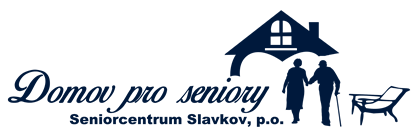 PŘIJME VŠEOBECNOU SESTRU S PLATNOU REGISTRACÍ NA CELÝ PRACOVNÍ I ZKRÁCENÝ ÚVAZEK  NABÍZÍME:    ODMĚŇOVÁNÍ V 10. PLATOVÉ TŘÍDĚ                        SMĚNY POUZE RANNÍ A ODPOLEDNÍ                        NÁSTUP MOŽNÝ IHNED NEBO DLE DOHODY                        PRÁCE V PŘÁTELSKÉM PROSTŘEDÍ                        MOŽNOST DLOUHODOBÉ SPOLUPRÁCE NA 		DOHODU O PROVEDENÍ PRÁCE NEBO DOHODU O PRACOVNÍ ČINNOSTI                        VSTŘÍCNÝ KOLEKTIV                       LEVNÉ STRAVOVÁNÍ                       PŘÍSPĚVEK NA REKREACINÁSTUPNÍ PLAT DLE DÉLKY PRAXE OD 22.800 Kč - 34.320 Kč+ PŘÍPLATEK 1750 KčVOLEJTENA TEL.Č. 601 505 255,  553 797 082 NEBO PIŠTE NA: reditel@seniorcentrumslavkov.cz